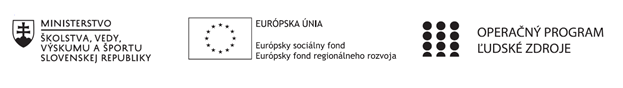 Správa o činnosti pedagogického klubu Príloha:Prezenčná listina zo stretnutia pedagogického klubuPokyny k vyplneniu Správy o činnosti pedagogického klubu:Prijímateľ vypracuje správu ku každému stretnutiu pedagogického klubu samostatne. Prílohou správy je prezenčná listina účastníkov stretnutia pedagogického klubu. V riadku Prioritná os – VzdelávanieV riadku špecifický cieľ – uvedie sa v zmysle zmluvy o poskytnutí nenávratného finančného príspevku (ďalej len "zmluva o NFP")V riadku Prijímateľ -  uvedie sa názov prijímateľa podľa zmluvy o poskytnutí nenávratného finančného príspevku V riadku Názov projektu -  uvedie sa úplný názov projektu podľa zmluvy NFP, nepoužíva sa skrátený názov projektu V riadku Kód projektu ITMS2014+ - uvedie sa kód projektu podľa zmluvy NFPV riadku Názov pedagogického klubu (ďalej aj „klub“) – uvedie sa  názov klubu V riadku Dátum stretnutia/zasadnutia klubu -  uvedie sa aktuálny dátum stretnutia daného klubu učiteľov, ktorý je totožný s dátumom na prezenčnej listineV riadku Miesto stretnutia  pedagogického klubu - uvedie sa miesto stretnutia daného klubu učiteľov, ktorý je totožný s miestom konania na prezenčnej listineV riadku Meno koordinátora pedagogického klubu – uvedie sa celé meno a priezvisko koordinátora klubuV riadku Odkaz na webové sídlo zverejnenej správy – uvedie sa odkaz / link na webovú stránku, kde je správa zverejnenáV riadku  Manažérske zhrnutie – uvedú sa kľúčové slová a stručné zhrnutie stretnutia klubuV riadku Hlavné body, témy stretnutia, zhrnutie priebehu stretnutia -  uvedú sa v bodoch hlavné témy, ktoré boli predmetom stretnutia. Zároveň sa stručne a výstižne popíše priebeh stretnutia klubuV riadku Závery o odporúčania –  uvedú sa závery a odporúčania k témam, ktoré boli predmetom stretnutia V riadku Vypracoval – uvedie sa celé meno a priezvisko osoby, ktorá správu o činnosti vypracovala  V riadku Dátum – uvedie sa dátum vypracovania správy o činnostiV riadku Podpis – osoba, ktorá správu o činnosti vypracovala sa vlastnoručne   podpíšeV riadku Schválil - uvedie sa celé meno a priezvisko osoby, ktorá správu schválila (koordinátor klubu/vedúci klubu učiteľov) V riadku Dátum – uvedie sa dátum schválenia správy o činnostiV riadku Podpis – osoba, ktorá správu o činnosti schválila sa vlastnoručne podpíše.Príloha správy o činnosti pedagogického klubu                                                                                             PREZENČNÁ LISTINAMiesto konania stretnutia: Súkromná stredná odborná škola – ELBA, Smetanova 2, PrešovDátum konania stretnutia: 13.10.2021Trvanie stretnutia: od14.45 hod	do17.45hod	Zoznam účastníkov/členov pedagogického klubu:Meno prizvaných odborníkov/iných účastníkov, ktorí nie sú členmi pedagogického klubu  a podpis/y:Prioritná osVzdelávanieŠpecifický cieľ1.2.1 Zvýšiť kvalitu odborného vzdelávania a prípravy reflektujúc potreby trhu prácePrijímateľSúkromná stredná odborná škola – ELBA, Smetanova 2, PrešovNázov projektuVzdelávanie 4.0 – prepojenie teórie s praxou Kód projektu  ITMS2014+312011ADL9Názov pedagogického klubu Pedagogický klub finančnej a matematickej gramotnosti – prierezové témy.Dátum stretnutia  pedagogického klubu13.10.2021Miesto stretnutia  pedagogického klubuSúkromná stredná odborná škola – ELBA, Smetanova 2, PrešovMeno koordinátora pedagogického klubuIng.Tatiana ŠefčikováOdkaz na webové sídlo zverejnenej správyhttps://ssoselba.edupage.org/a/pedagogicky-klub-c-3Manažérske zhrnutie:Cieľom stretnutia nášho klubu bola diskusia o vypracovaní strednodobého finančného plánu z pohľadu odborného vzdelávania a profesijného uplatnenia žiaka. Spoločne sme na predmetnú tému diskutovali a identifikovali kľúčové faktory pri tvorbe predmetného plánuKľúčové slová: finančný plán, aplikácia matematickej logiky, finančná gramotnosť.Hlavné body, témy stretnutia, zhrnutie priebehu stretnutia: Hlavné body:Brainstorming kľúčových pojmov.Diskusia.Výmena OPS.Záver a zhrnutie.Témy: profesijný rozvoj žiaka, rozvoj finančnej gramotnosti, vzdelávanie 4.0.Program stretnutia:Banka nápadov, evokácia metód finančného manažmentuDiskusia – implementácia predmetných metód a syntéza s metódou sprevádzania.Výmena pedagogických skúseností – metóda ÁNO/NIE.Záver a tvorba pedagogického odporúčania.Závery a odporúčania:Na úvod stretnutia sme si sumarizovali teoretické informácie o tvorbe finančného plánu:Finančné plánovanie je činnosť vedúca k príprave finančného plánu. Ide o stanovenie postupností budúcich dejov v oblasti financií, ktoré popíšu cestu k vytýčenému finančnému cieľu. Výsledkom finančného plánovania je finančný plán.Na finančné plánovanie, tak ako na celý proces firemného plánovania sa nedá pozerať ako na diskrétny jednorazový proces. Ide o kontinuálny proces, lebo plánovaná projekcia sa nemôže nikdy považovať za finálny a výsledný produkt. Musí sa revidovať podľa toho, ako sa menia podmienky, plnia úlohy a ciele plánu. Informácie tohto charakteru poskytuje kontrolná činnosť, ktorá je úzko spätá s plánovacím procesom. Úlohou kontroly v plánovacej činnosti je hodnotenie návrhu plánu, sledovanie a vyhodnocovanie priebehu a stavu plnenia úloh a cieľov plánu. Kontrola v procese plánovania je teda nevyhnutná, pretože plní nielen funkciu poznávaciu, ale ovplyvňuje aj ďalšie plánové rozhodnutia v procese tvorby plánu.Pomocou finančného plánu vieme hypotetizovať budúcnosť a predovšetkým domýšľať prípadné dôsledky pripravovaných rozhodnutí do budúcej finančnej kondície. Slúži k naplňovaniu základných cieľových poslaní podniku, t. j. zaisťovať rast hodnoty akcií, prípadne maximalizovať hodnotu firmy. O výsledky týchto budúcich rozhodnutí sa zaujímajú investori, predovšetkým vlastníci a potencionálny investori, ktorí uvažujú, či investovať dočasne voľný kapitál do predmetnej firmy alebo nie. Informácie o budúcej výkonnosti využívajú analytici k príprave investičných rozhodnutí. Stanovenie poslania a cieľovPoslanie (vízia podniku alebo jednotlivca, resp. misia) je určitý vrchol pyramídy podnikových cieľov a je spravidla všeobecným vyjadrením hlavných smerov činnosti podniku, jeho určitou zjednocujúcou filozofiou, vyjadrením toho, čím chce podnik byť, prečo existuje, aký je jeho rozsah pôsobnostiPracovný list: rozvoj osobnostných charakteristík v nadväznosti na finančné plánovanie a voľbu povolania Best Practice: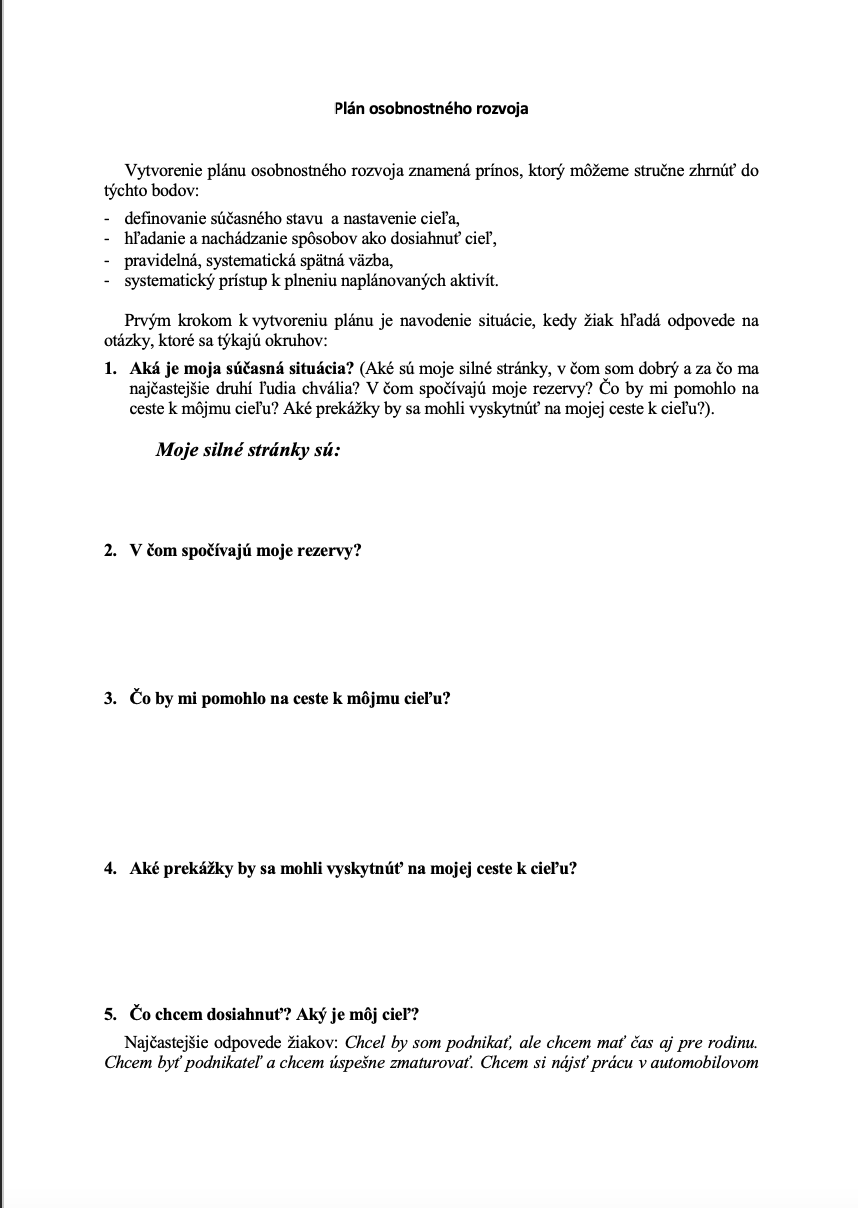 Odporúčame vytvárať a zdieľať Best Practice z uvedenej oblasti.Vypracoval (meno, priezvisko)Ing.Tatiana ŠefčikováDátum13.10.2021PodpisSchválil (meno, priezvisko)Mgr. Romana Birošová, MBA.Dátum13.10.2021PodpisPrioritná os:VzdelávanieŠpecifický cieľ:1.2.1 Zvýšiť kvalitu odborného vzdelávania a prípravy reflektujúc potreby trhu práce Prijímateľ:Súkromná stredná odborná škola – ELBA, Smetanova 2, Prešov Názov projektu:Vzdelávanie 4.0 – prepojenie teórie s praxou Kód ITMS projektu:312010ADL9 Názov pedagogického klubu:Pedagogický klub č. 3   Pedagogický klub finančnej a matematickej gramotnosti č. Meno a priezvisko Podpis Inštitúcia 1. Ing.Branislav Blicha SSOŠ ELBA  2. Ing. Marcela Hadviždžáková  SSOŠ ELBA 3. Mgr, Viera Voľanská Huntejová  SSOŠ ELBA 4. Mgr.Karina Kováčová SSOŠ ELBA 5. Ing. Matúš Grega SSOŠ ELBA 6. Ing. Tatiana Šefčiková SSOŠ ELBAč.Meno a priezviskoPodpisInštitúcia